Annex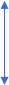 (title is 14 point and bold)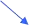 (top margin is 30 mm)The Title of the Manuscript of the IAIN World Congress 2024Zhang San* and    Li Si**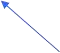 *Dalian Maritime University, Dalian,Liaoning,  116087  China**Makuhari Maritime and Ocean University, Chiba, 261- 8550 Japan(Family name in a capital letter)(others are 10point)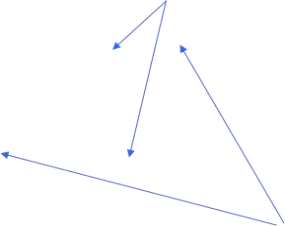   (left margin is 25 mm.)                                                                    (right margin is 25 mm.)  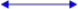 ABSTRACTIAIN World Congress 2024, hosted by International Association of  Institutes of Navigation(IAIN) and organized by China Institute of Navigation(CIN), will be held in Beijing in the October 29-30, 2024. The theme of congress is“Expanding Navigation Application; Empowering the Future of Humanity” .The length of the ABSTRACT should be 200-500 words.1. IntroductionIAIN is a non-profit, non-governmental organization established  1975 to promote the development and academic exchange  of navigation and related technologies  in the fields of aviation, navigation,  spaceflight and land. China joined the organization in February 1988, with CIN as a member to participate in its activities.2. Target and Goal of Maritime Science and Technology     (Headings are bold.)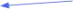 2.1 Target of Maritime Science and Technology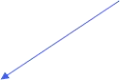 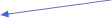 The org anizing  committee is willing to share the target of IAIN World Congress 2024 with  any participants. The committee would like to have any requests and questions from you.2.2 Goal of Maritime Science and TechnologyeThe papers  are kindly requested to address  any  of issues identified  as the goals  and activities of the working groups.2.2.1 WG-IThis  group    aims   at  navigation   and  maritime    science,   technology,   and    education  to   the   safety   and  theenvironmental protection at sea.2.2.2 WG-IIThis group aims at the establishment of the safety management system at sea.3. Results and DiscussionsThe results obtained here  are quite important  for the navigation and maritime  science, technology, education, and so on.References     (in alphabetical order of the family name of the first author.)Kim Gwangyang (2000): What is the Goal of IAIN World Congress 2024, Int. J. Navigation and Port Research 2(1) , 120- 130.Korea    Institute     (2004):     The    Maritime     Safety     Science,     Technology,    and     Education     Group    of TECHNO-OCEAN, Proceedings,  TECHNO-OCEAN2000,  123- 130 .Navigation and Port Research (2004):  The Maritime Education System in Safety Management, J. Maritime Management, 20 ,  105- 112.Park ,J.S.and Lee,J.W.  (1988): Discussion on IAIN World Congress 2024, Maritime, 30,  123- 129.(bottom margin is 30 mm)